19789@gulfjobseekers.com  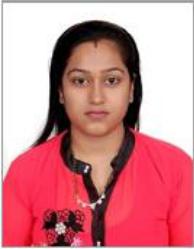 OBJECTIVEBuilding a long-term career in a professionally managed environment and prove my competence to the desired expectancy. To work with the best of my ability combined with the hard work and to establish myself as a renowned professional.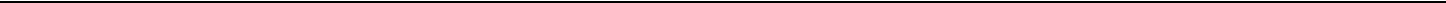 EDUCATION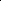 WorkedORKEXPERIENCEas an IT Co-ordinator in Coco-Cola Company Franchisee, Sri Sarvaraya Sugars Ltd., Rajahmundry, Andhra Pradesh from October,2012 to January, 2015.TECHNICAL SKILLSComputer Proficiency: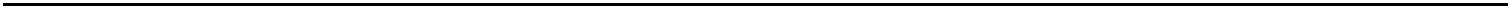 - Language, Java, MS office, SQL.Operating Systems: Windows-XP, Windows 7, 98, VistaYEARDEGREE/BOARDUNIVERSITY/INSTITUTIONPERCENTAGE OBTAINED2016Management)Science)Technology(affiliated to JNTUKakinada)Intermediate Education(MPC)Secondary EducationJob Profile:Job Profile:Handling ERP package, whose back end is Oracle and front end is Visual Basic.Handling a specially designed Mobile application.Testing of the application to suit the organizational needs and requirements.Testing of the application to suit the organizational needs and requirements.Training of the whole package, ERP/mobile app to all the respective people inmarket.Handling the queries and various problems encountered in ERP/mobile application.WORKSHOPSWORKSHOPSPROJECTSPROJECTSBachelorsBachelorsMain Project: Secure Architecture for Wireless NetworkMain Project: Secure Architecture for Wireless NetworkMain Project: Secure Architecture for Wireless NetworkMain Project: Secure Architecture for Wireless NetworkOtherMiniProject: Call CentreOtherMiniProject: Call CentreOtherMiniProject: Call CentreOtherMiniProject: Call CentreAttended a workshop on “English: The Epitome of Professional Success” organizedAttended a workshop on “English: The Epitome of Professional Success” organizedAttended a workshop on “English: The Epitome of Professional Success” organizedat GIET.Presented paper on Green IT at Gayatri collegePresented paper on Green IT at Gayatri collegePresented paper on Green IT at Gayatri collegeWon first prize in paper presentation at JNTUK.Won first prize in paper presentation at JNTUK.Won first prize in paper presentation at JNTUK.PERSONAL ABILITIES AND SKILLSETSPERSONAL ABILITIES AND SKILLSETSPERSONAL ABILITIES AND SKILLSETSPERSONAL ABILITIES AND SKILLSETSConfident and Determined, Better Organizer, Self-Motivator, Enthusiastic, CreativeConfident and Determined, Better Organizer, Self-Motivator, Enthusiastic, CreativeConfident and Determined, Better Organizer, Self-Motivator, Enthusiastic, Creativeand Proactive Team Player, Multitasker.and Proactive Team Player, Multitasker.and Proactive Team Player, Multitasker.Good Interpersonal and Communication Skills and ability to work under pressure.Good Interpersonal and Communication Skills and ability to work under pressure.Good Interpersonal and Communication Skills and ability to work under pressure.CO-CURRICULAR ACTIVITIESCO-CURRICULAR ACTIVITIESCO-CURRICULAR ACTIVITIESCO-CURRICULAR ACTIVITIESParticipated and won many dance competitions.Participated and won many dance competitions.Participated and won many dance competitions.Participated and won many elocutions,essay-writing and recitation competitionsParticipated and won many elocutions,essay-writing and recitation competitionsParticipated and won many elocutions,essay-writing and recitation competitionsheld by Ramakrishna Mission during High School.held by Ramakrishna Mission during High School.held by Ramakrishna Mission during High School.held by Ramakrishna Mission during High School.held by Ramakrishna Mission during High School.held by Ramakrishna Mission during High School.Won Gold medal in essay-writing by ISKON.Won Gold medal in essay-writing by ISKON.Won Gold medal in essay-writing by ISKON.Won many prizes in School and college level in Sports.Won many prizes in School and college level in Sports.Won many prizes in School and college level in Sports.Participated in workshop and interview conducted by Trinity College, London in HighParticipated in workshop and interview conducted by Trinity College, London in HighParticipated in workshop and interview conducted by Trinity College, London in HighSchool.PERSONNEL INFORMATIONPERSONNEL INFORMATIONPERSONNEL INFORMATIONPERSONNEL INFORMATIONHobbiesHobbies:09-03-1990Languages KnownLanguages Known:Reading books, listening to musicDOB:English, Hindi, Sindhi and TeluguNationalityNationality:English, Hindi, Sindhi and TeluguPass port ExpiryPass port Expiry:IndianVisa StatusVisa Status:28/12/2024Husband’s Sponsor